АлгебраУчитель  Крайнева  Оксана  ВладимировнаКласс:  10Дата: 30 марта 2020г.Тема  урока: Простейшие  тригонометрические  уравнения.Материал  для  изучения: 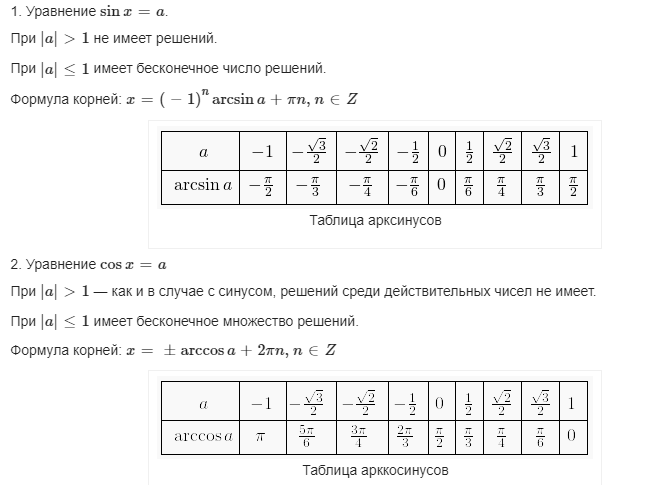 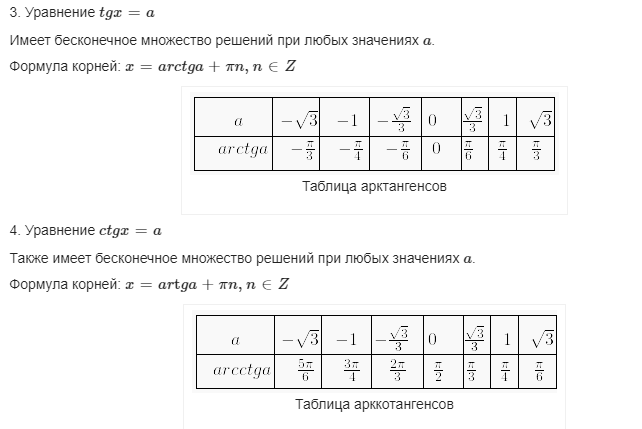 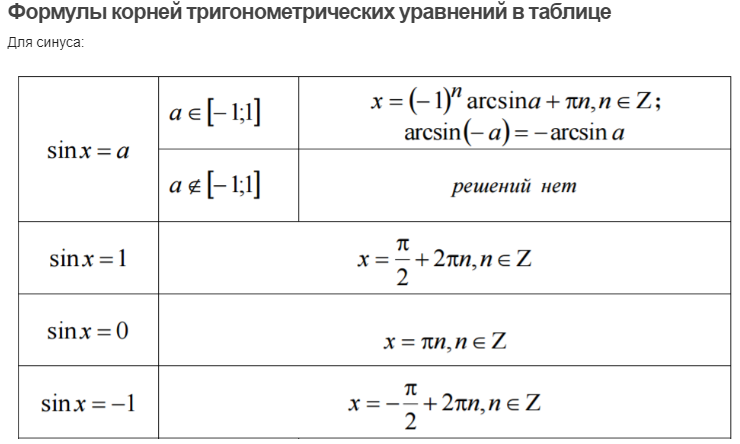 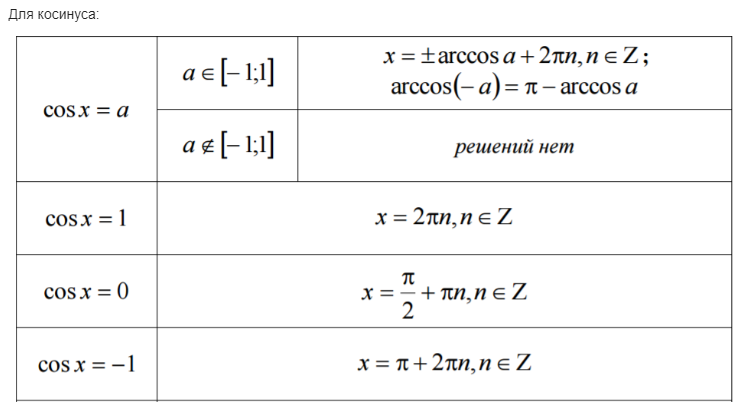 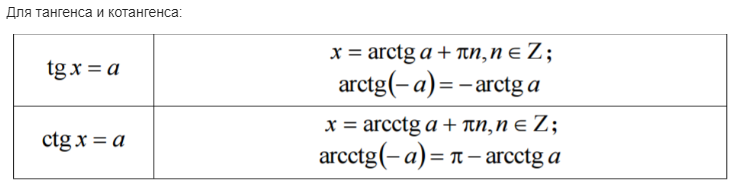 https://www.youtube.com/watch?v=bCkpX0ceO7sДомашнее  задание: №  11.2 (а-в);  11.3 (а-в).